 СОБРАНИЕ  ДЕПУТАТОВ  ВЕСЬЕГОНСКОГО РАЙОНАТВЕРСКОЙ ОБЛАСТИ РЕШЕНИЕг. Весьегонск        23.11.2016                                                                                                               № 143Рассмотрев проект бюджета Весьегонского района на 2017 год и на плановый период 2018 и 2019 годов,Собрание  депутатов Весьегонского района решило:1.Принять проект бюджета Весьегонского района на 2017 год и на плановый период 2018 и 2018 годов в первом чтении.2.Вынести проект бюджета на публичные слушания согласно действующему законодательству.3. Назначить публичные слушания на      07  декабря   2016 года.4.Для подготовки и проведения публичных слушаний создать организационный комитет в следующем составе:Ермошин А.С., председатель постоянной комиссии Собрания депутатов Весьегонского района по бюджету, экономике и аграрной политике;Демидова С.Ю., председатель постоянной комиссии Собрания депутатов Весьегонского района по местному самоуправлению и социальным вопросам;Терехин В.Н.,  депутат Собрания депутатов Весьегонского района;Брагина И.В., заместитель главы, заведующая финансовым отделом  администрации Весьегонского района (по согласованию);Рябкова И.Ю., заместитель заведующей финансовым отделом  администрации Весьегонского района (по согласованию);Лисенков С.В., управляющий делами аппарата главы администрации района (по согласованию);Чистякова М.М., заведующий отделом правового обеспечения администрации Весьегонского района (по согласованию).5.Опубликовать проект бюджета Весьегонского района на 2017 год и на плановый период 2018 и 2019 годов  в газете «Весьегонская жизнь».6. Настоящее решение вступает в силу со дня его подписания.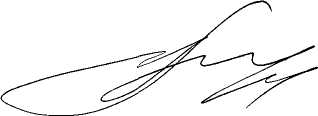                      Глава района                                                                             А.В.Пашуков О проекте бюджета Весьегонского района на 2017 год и на плановый период 2018 и 2019 годов